KC ‘t Schrijverke	Stichting Signum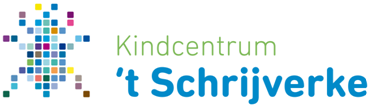 Patagonstraat 1	Postbus 1045237 NE ’s-Hertogenbosch	5240 AC Rosmalen073 8225470	073 8507850info@bsschrijverke.nl	info@signumonderwijs.nlVerkort inschrijfformulierPersoonsgegevens leerling.Persoonsgegevens ouder(s)  en/of  verzorger(s).* s.v.p. doorhalen wat niet van toepassing is.Roepnaam:Voornamen:Achternaam:Geslacht: Jongen  /  Meisje  *Geboortedatum:BSN nummer:Adres:Postcode / Woonplaats:Verzorger 1 (relatie tot kind):Verzorger 2 (relatie tot kind):Achternaam:                                                 (evt. meisjesnaam)Achternaam:                                                 (evt. meisjesnaam)Voorletters:Voorletters:Voornaam:Voornaam:Adres:Adres:Postcode:Postcode:Woonplaats:Woonplaats:Telefoon:                                                         geheim:  ja / nee*Telefoon:                                                         geheim:  ja / nee*Mobiel:                                                            geheim:  ja / nee*Mobiel:                                                            geheim:  ja / nee*E-mail adres:E-mail adres:Handtekening:Handtekening: